ПРАВИТЕЛЬСТВО РОССИЙСКОЙ ФЕДЕРАЦИИПОСТАНОВЛЕНИЕот 17 ноября 2010 г. N 927ОБ ОТДЕЛЬНЫХ ВОПРОСАХОСУЩЕСТВЛЕНИЯ ОПЕКИ И ПОПЕЧИТЕЛЬСТВА В ОТНОШЕНИИСОВЕРШЕННОЛЕТНИХ НЕДЕЕСПОСОБНЫХ ИЛИ НЕ ПОЛНОСТЬЮДЕЕСПОСОБНЫХ ГРАЖДАНСписок изменяющих документов(в ред. Постановлений Правительства РФ от 31.03.2011 N 233,от 21.05.2012 N 496, от 04.09.2012 N 882,от 25.03.2013 N 257, от 23.06.2014 N 581,от 15.10.2014 N 1054, от 19.11.2016 N 1221)В соответствии со статьями 6, 8, 10, 14, 16, 24 и 25 Федерального закона "Об опеке и попечительстве" Правительство Российской Федерации постановляет:Утвердить прилагаемые:Правила подбора, учета и подготовки граждан, выразивших желание стать опекунами или попечителями совершеннолетних недееспособных или не полностью дееспособных граждан;Правила осуществления отдельных полномочий органов опеки и попечительства в отношении совершеннолетних недееспособных или не полностью дееспособных граждан образовательными организациями, медицинскими организациями, организациями, оказывающими социальные услуги, или иными организациями;Правила заключения договора об осуществлении опеки или попечительства в отношении совершеннолетнего недееспособного или не полностью дееспособного гражданина;Правила осуществления органами опеки и попечительства проверки условий жизни совершеннолетних недееспособных граждан, соблюдения опекунами прав и законных интересов совершеннолетних недееспособных граждан, обеспечения сохранности их имущества, а также выполнения опекунами или попечителями требований к осуществлению своих прав и исполнению своих обязанностей в отношении совершеннолетних недееспособных или не полностью дееспособных граждан;Правила ведения личных дел совершеннолетних недееспособных или не полностью дееспособных граждан;форму отчета опекуна о хранении, об использовании имущества совершеннолетнего недееспособного гражданина и управлении этим имуществом;форму отчета попечителя об использовании имущества совершеннолетнего не полностью дееспособного гражданина и управлении этим имуществом.Председатель ПравительстваРоссийской ФедерацииВ.ПУТИНУтвержденыПостановлением ПравительстваРоссийской Федерацииот 17 ноября 2010 г. N 927ПРАВИЛАПОДБОРА, УЧЕТА И ПОДГОТОВКИ ГРАЖДАН, ВЫРАЗИВШИХЖЕЛАНИЕ СТАТЬ ОПЕКУНАМИ ИЛИ ПОПЕЧИТЕЛЯМИ СОВЕРШЕННОЛЕТНИХНЕДЕЕСПОСОБНЫХ ИЛИ НЕ ПОЛНОСТЬЮ ДЕЕСПОСОБНЫХ ГРАЖДАНСписок изменяющих документов(в ред. Постановлений Правительства РФ от 21.05.2012 N 496,от 04.09.2012 N 882, от 25.03.2013 N 257, от 19.11.2016 N 1221)1. Настоящие Правила устанавливают порядок подбора, учета и подготовки граждан, выразивших желание стать опекунами или попечителями совершеннолетних недееспособных или не полностью дееспособных граждан (далее - граждане, выразившие желание стать опекунами), и перечень документов, представляемых ими в целях назначения их опекунами или попечителями (далее - опекуны) совершеннолетних недееспособных или не полностью дееспособных граждан (далее - совершеннолетние подопечные), а также сроки рассмотрения таких документов органами опеки и попечительства.2. Подбор, учет и подготовка граждан, выразивших желание стать опекунами, осуществляются органами опеки и попечительства.Подбор и подготовка граждан, выразивших желание стать опекунами, могут также проводиться образовательными организациями, медицинскими организациями, организациями, оказывающими социальные услуги, или иными организациями, осуществляющими указанные полномочия органов опеки и попечительства.3. Орган опеки и попечительства через средства массовой информации информирует граждан, проживающих на территории субъекта Российской Федерации, о возможности стать опекунами и ведет прием граждан, выразивших желание стать опекунами.4. Гражданин, выразивший желание стать опекуном, за исключением граждан, указанных в пункте 4(1) настоящих Правил, представляет в орган опеки и попечительства по месту жительства следующие документы:(в ред. Постановления Правительства РФ от 19.11.2016 N 1221)а) заявление о назначении опекуном, поданное в форме документа на бумажном носителе либо в форме электронного документа в соответствии с требованиями пункта 1 постановления Правительства Российской Федерации от 7 июля 2011 г. N 553 "О порядке оформления и представления заявлений и иных документов, необходимых для предоставления государственных и (или) муниципальных услуг, в форме электронных документов";(в ред. Постановления Правительства РФ от 21.05.2012 N 496)б) справка с места работы с указанием должности и размера средней заработной платы за последние 12 месяцев, а для граждан, не состоящих в трудовых отношениях, - иной документ, подтверждающий доходы (для пенсионеров - копии пенсионного удостоверения);(в ред. Постановления Правительства РФ от 21.05.2012 N 496)в) - г) исключены. - Постановление Правительства РФ от 21.05.2012 N 496;д) медицинское заключение о состоянии здоровья по результатам медицинского освидетельствования гражданина, выразившего желание стать опекуном, выданное в порядке, устанавливаемом Министерством здравоохранения Российской Федерации;(в ред. Постановлений Правительства РФ от 04.09.2012 N 882, от 19.11.2016 N 1221)е) копия свидетельства о браке (если гражданин, выразивший желание стать опекуном, состоит в браке);ж) письменное согласие совершеннолетних членов семьи с учетом мнения детей, достигших 10-летнего возраста, проживающих совместно с гражданином, выразившим желание стать опекуном, на совместное проживание совершеннолетнего подопечного с опекуном (в случае принятия решения опекуном о совместном проживании совершеннолетнего подопечного с семьей опекуна);з) исключен. - Постановление Правительства РФ от 21.05.2012 N 496;и) документ о прохождении гражданином, выразившим желание стать опекуном, подготовки в порядке, установленном настоящими Правилами (при наличии);к) автобиография.4(1). Родители, бабушки, дедушки, братья, сестры, дети и внуки, выразившие желание стать опекунами или попечителями совершеннолетних подопечных, с которыми указанные граждане постоянно совместно проживали не менее 10 лет на день подачи заявления о назначении опекуном (далее - близкие родственники, выразившие желание стать опекунами), представляют в орган опеки и попечительства по месту жительства следующие документы:а) заявление о назначении опекуном, поданное в форме документа на бумажном носителе либо в форме электронного документа в соответствии с требованиями пункта 1 постановления Правительства Российской Федерации от 7 июля 2011 г. N 553 "О порядке оформления и представления заявлений и иных документов, необходимых для предоставления государственных и (или) муниципальных услуг, в форме электронных документов";б) документы, подтверждающие родство с совершеннолетним подопечным;в) медицинское заключение о состоянии здоровья по результатам медицинского освидетельствования гражданина, выразившего желание стать опекуном, выданное в порядке, устанавливаемом Министерством здравоохранения Российской Федерации;г) копия свидетельства о браке (если близкий родственник, выразивший желание стать опекуном, состоит в браке).(п. 4(1) введен Постановлением Правительства РФ от 19.11.2016 N 1221)5. Гражданин, выразивший желание стать опекуном, при подаче заявления о назначении опекуном должен предъявить паспорт или иной документ, удостоверяющий личность.6. Документы, предусмотренные подпунктом "б" пункта 4 настоящих Правил, принимаются органом опеки и попечительства в течение года со дня их выдачи, документ, предусмотренный подпунктом "д" пункта 4 и подпунктом "в" пункта 4(1) настоящих Правил, - в течение 3 месяцев со дня его выдачи.(в ред. Постановлений Правительства РФ от 21.05.2012 N 496, от 19.11.2016 N 1221)6(1). Орган опеки и попечительства в порядке межведомственного информационного взаимодействия запрашивает в соответствующих органах (организациях) следующие имеющиеся в их распоряжении документы (сведения):а) выписку из домовой (поквартирной) книги с места жительства или иной документ, подтверждающий право пользования жилым помещением либо право собственности на жилое помещение, и копию финансового лицевого счета с места жительства гражданина, выразившего желание стать опекуном;б) справку об отсутствии у гражданина, выразившего желание стать опекуном, судимости за умышленное преступление против жизни и здоровья граждан, выдаваемую органами внутренних дел;в) справку о соответствии жилых помещений санитарным и техническим правилам и нормам, выдаваемую соответствующими уполномоченными органами;г) справку, подтверждающую получение пенсии, выдаваемую территориальными органами Пенсионного фонда Российской Федерации или иными органами, осуществляющими пенсионное обеспечение, - в отношении гражданина, выразившего желание стать опекуном, являющегося пенсионером;д) заключение органов опеки и попечительства об отсутствии фактов ненадлежащего обращения близкого родственника, выразившего желание стать опекуном, с совершеннолетним подопечным в период до достижения им возраста 18 лет в случае, если опека или попечительство устанавливаются в связи с достижением совершеннолетия. Межведомственный запрос не направляется в случае, если орган опеки и попечительства располагает указанными сведениями.(пп. "д" введен Постановлением Правительства РФ от 19.11.2016 N 1221)(п. 6(1) введен Постановлением Правительства РФ от 21.05.2012 N 496)6(2). Межведомственный запрос направляется в течение 2 рабочих дней со дня подачи гражданином, выразившим желание стать опекуном, в орган опеки и попечительства заявления и документов, указанных в пункте 4 настоящих Правил.Межведомственный запрос направляется в форме электронного документа с использованием единой системы межведомственного электронного взаимодействия и подключаемых к ней региональных систем межведомственного электронного взаимодействия, а в случае отсутствия доступа к этой системе - на бумажном носителе с соблюдением требований законодательства Российской Федерации в области персональных данных.Срок подготовки и направления ответа на запрос органа опеки и попечительства не может превышать 5 рабочих дней со дня его поступления.(п. 6(2) введен Постановлением Правительства РФ от 21.05.2012 N 496)7. У совершеннолетнего подопечного может быть один или в исключительных случаях несколько опекунов. В случае назначения ему нескольких опекунов соответствующее заявление подается опекунами, в частности супругами, совместно.8. В целях назначения опекуном гражданина, выразившего желание стать опекуном, или постановки его на учет, за исключением граждан, указанных в пункте 4(1) настоящих Правил, орган опеки и попечительства в течение 7 дней со дня представления документов, предусмотренных пунктом 4 настоящих Правил, производит обследование условий его жизни, в ходе которого определяется отсутствие установленных Гражданским кодексом Российской Федерации обстоятельств, препятствующих назначению его опекуном.(в ред. Постановления Правительства РФ от 19.11.2016 N 1221)При обследовании условий жизни гражданина, выразившего желание стать опекуном, орган опеки и попечительства оценивает жилищно-бытовые условия, личные качества и мотивы заявителя, способность его к выполнению обязанностей опекуна, а также отношения, сложившиеся между членами его семьи.Результаты обследования указываются в акте об обследовании условий жизни гражданина, выразившего желание стать опекуном (далее - акт об обследовании условий жизни гражданина).(в ред. Постановления Правительства РФ от 19.11.2016 N 1221)Акт об обследовании условий жизни гражданина оформляется в течение 3 дней со дня проведения обследования условий жизни гражданина, выразившего желание стать опекуном, подписывается проводившим проверку уполномоченным специалистом органа опеки и попечительства и утверждается руководителем органа опеки и попечительства.(в ред. Постановления Правительства РФ от 19.11.2016 N 1221)Акт об обследовании условий жизни гражданина оформляется в 2 экземплярах, один из которых направляется гражданину, выразившему желание стать опекуном, в течение 3 дней со дня утверждения акта обследования, второй хранится в органе опеки и попечительства.(в ред. Постановления Правительства РФ от 19.11.2016 N 1221)Акт об обследовании условий жизни гражданина может быть оспорен гражданином, выразившим желание стать опекуном, в судебном порядке.(в ред. Постановления Правительства РФ от 19.11.2016 N 1221)8(1). В целях назначения опекуном близкого родственника, выразившего желание стать опекуном, в течение 7 дней со дня представления документов, предусмотренных пунктом 4(1) настоящих Правил, орган опеки и попечительства производит обследование условий его жизни, в ходе которого определяется отсутствие установленных Гражданским кодексом Российской Федерации обстоятельств, препятствующих назначению его опекуном.Результаты обследования указываются в акте об обследовании условий жизни близкого родственника, выразившего желание стать опекуном (далее - акт об обследовании условий жизни близкого родственника).Акт об обследовании условий жизни близкого родственника оформляется в течение 3 дней со дня проведения обследования условий жизни близкого родственника, выразившего желание стать опекуном, подписывается проводившим проверку уполномоченным специалистом органа опеки и попечительства и утверждается руководителем органа опеки и попечительства.Акт об обследовании условий жизни близкого родственника оформляется в 2 экземплярах, один из которых направляется близкому родственнику, выразившему желание стать опекуном, в течение 3 дней со дня утверждения акта об обследовании условий жизни близкого родственника, второй хранится в органе опеки и попечительства.Акт об обследовании условий жизни близкого родственника может быть оспорен близким родственником, выразившим желание стать опекуном, в судебном порядке.(п. 8(1) введен Постановлением Правительства РФ от 19.11.2016 N 1221)9. Орган опеки и попечительства в течение 15 дней со дня представления документов, предусмотренных пунктами 4 или 4(1) настоящих Правил, и акта об обследовании условий жизни гражданина принимает решение о назначении опекуна (о возможности заявителя быть опекуном, которое является основанием для постановки его на учет в качестве гражданина, выразившего желание стать опекуном) либо решение об отказе в назначении опекуна (о невозможности заявителя быть опекуном) с указанием причин отказа.(в ред. Постановления Правительства РФ от 19.11.2016 N 1221)На основании заявления об осуществлении опеки на возмездной основе орган опеки и попечительства принимает решение о назначении опекуна, исполняющего свои обязанности возмездно, и заключает договор об осуществлении опеки или попечительства в порядке, установленном Правилами заключения договора об осуществлении опеки или попечительства в отношении совершеннолетнего недееспособного или не полностью дееспособного гражданина, утвержденными Постановлением Правительства Российской Федерации от 17 ноября 2010 г. N 927.Решение органа опеки и попечительства о назначении опекуна или об отказе в назначении опекуна оформляется в форме акта, предусмотренного законодательством соответствующего субъекта Российской Федерации, а о возможности или невозможности заявителя быть опекуном - в форме заключения.Акт о назначении опекуна или об отказе в назначении опекуна либо заключение о возможности или невозможности заявителя быть опекуном направляется (вручается) на бумажном носителе либо в форме электронного документа с использованием федеральной государственной информационной системы "Единый портал государственных и муниципальных услуг (функций)" органом опеки и попечительства заявителю в течение 3 дней со дня его подписания.(в ред. Постановления Правительства РФ от 21.05.2012 N 496)Вместе с актом об отказе в назначении опекуна или заключением о невозможности заявителя быть опекуном орган опеки и попечительства возвращает заявителю все представленные документы и разъясняет порядок их обжалования. Копии указанных документов хранятся в органе опеки и попечительства.10. На основании заключения о возможности заявителя быть опекуном орган опеки и попечительства в течение 3 дней со дня подписания указанного заключения вносит сведения о заявителе в журнал учета граждан, выразивших желание стать опекунами.11. Заключение о возможности заявителя быть опекуном действительно в течение 2 лет со дня его выдачи и является основанием для обращения в установленном законом порядке в орган опеки и попечительства по месту жительства заявителя либо в другой орган опеки и попечительства по своему выбору.12. При представлении гражданином, выразившим желание стать опекуном, новых сведений о себе орган опеки и попечительства вносит соответствующие изменения в заключение о возможности заявителя быть опекуном и журнал учета граждан, выразивших желание стать опекунами.13. Гражданин, выразивший желание стать опекуном, снимается с учета:а) по его заявлению;б) при назначении его опекуном;в) при получении органом опеки и попечительства сведений об обстоятельствах, препятствующих в соответствии с Гражданским кодексом Российской Федерации назначению заявителя опекуном;г) по истечении 2-летнего срока со дня постановки заявителя на учет в качестве гражданина, выразившего желание стать опекуном.14. Орган опеки и попечительства обязан подготовить гражданина, выразившего желание стать опекуном, в том числе:а) ознакомить его с правами, обязанностями и ответственностью опекуна, установленными законодательством Российской Федерации и законодательством соответствующего субъекта Российской Федерации;б) организовать обучающие семинары, тренинговые занятия по вопросам психологии и основам медицинских знаний;в) обеспечить психологическое обследование граждан, выразивших желание стать опекунами, с их согласия для оценки их психологической готовности исполнять обязанности опекуна.15. Подготовка граждан, выразивших желание стать опекунами, осуществляется по примерной программе, утверждаемой Министерством труда и социальной защиты Российской Федерации.(в ред. Постановления Правительства РФ от 25.03.2013 N 257)16. Сведения об обращении в орган опеки и попечительства гражданина, выразившего желание стать опекуном, за подбором совершеннолетнего подопечного, о выдаче направлений на посещение совершеннолетнего подопечного, а также результаты таких обращений и посещений отражаются в журнале учета граждан, выразивших желание стать опекунами.17. Формы журнала учета граждан, выразивших желание стать опекунами, заявления о назначении опекуном, акта об обследовании условий жизни гражданина и акта об обследовании условий жизни близкого родственника утверждаются Министерством труда и социальной защиты Российской Федерации.(п. 17 в ред. Постановления Правительства РФ от 19.11.2016 N 1221)УтвержденыПостановлением ПравительстваРоссийской Федерацииот 17 ноября 2010 г. N 927ПРАВИЛАОСУЩЕСТВЛЕНИЯ ОТДЕЛЬНЫХ ПОЛНОМОЧИЙ ОРГАНОВОПЕКИ И ПОПЕЧИТЕЛЬСТВА В ОТНОШЕНИИ СОВЕРШЕННОЛЕТНИХНЕДЕЕСПОСОБНЫХ ИЛИ НЕ ПОЛНОСТЬЮ ДЕЕСПОСОБНЫХ ГРАЖДАНОБРАЗОВАТЕЛЬНЫМИ ОРГАНИЗАЦИЯМИ, МЕДИЦИНСКИМИОРГАНИЗАЦИЯМИ, ОРГАНИЗАЦИЯМИ, ОКАЗЫВАЮЩИМИСОЦИАЛЬНЫЕ УСЛУГИ, ИЛИ ИНЫМИ ОРГАНИЗАЦИЯМИСписок изменяющих документов(в ред. Постановлений Правительства РФ от 21.05.2012 N 496,от 25.03.2013 N 257, от 23.06.2014 N 581, от 15.10.2014 N 1054)1. Настоящие Правила устанавливают порядок осуществления отдельных полномочий органов опеки и попечительства в отношении совершеннолетних недееспособных или не полностью дееспособных граждан образовательными организациями, медицинскими организациями, организациями, оказывающими социальные услуги, или иными организациями (далее - организации).2. В случае отсутствия или недостаточности у органов опеки и попечительства организационных, кадровых, технических и иных возможностей организации могут осуществлять следующие полномочия органов опеки и попечительства:а) выявление совершеннолетних недееспособных или не полностью дееспособных граждан;б) подбор и подготовка граждан, выразивших желание стать опекунами или попечителями совершеннолетних недееспособных или не полностью дееспособных граждан (далее - граждане, выразившие желание стать опекунами).3. Полномочия, предусмотренные пунктом 2 настоящих Правил, осуществляются организациями на возмездной или безвозмездной основе в соответствии с договором, заключенным с органом опеки и попечительства.4. Для осуществления полномочий, предусмотренных пунктом 2 настоящих Правил, руководитель организации подает в орган опеки и попечительства соответствующее заявление с приложением копий учредительных документов, заверенных в установленном законодательством Российской Федерации порядке (с предъявлением оригиналов, если копии не заверены), копии штатного расписания, других документов по запросу органа опеки и попечительства, подтверждающих возможность организации выполнять возлагаемые на нее полномочия.(в ред. Постановления Правительства РФ от 21.05.2012 N 496)Порядок отбора органом опеки и попечительства организаций для осуществления указанных полномочий устанавливается Министерством труда и социальной защиты Российской Федерации.(в ред. Постановления Правительства РФ от 25.03.2013 N 257)4(1). Заявление, указанное в пункте 4 настоящих Правил, может быть подано в орган опеки и попечительства в форме документа на бумажном носителе либо в форме электронного документа в соответствии с требованиями пункта 1 постановления Правительства Российской Федерации от 7 июля 2011 г. N 553 "О порядке оформления и представления заявлений и иных документов, необходимых для предоставления государственных и (или) муниципальных услуг, в форме электронных документов".(п. 4(1) введен Постановлением Правительства РФ от 21.05.2012 N 496)4(2). Орган опеки и попечительства в порядке межведомственного информационного взаимодействия запрашивает у Федеральной налоговой службы информацию о факте внесения сведений об организации в Единый государственный реестр юридических лиц.Межведомственный запрос направляется в течение 2 рабочих дней со дня подачи руководителем организации в орган опеки и попечительства заявления и документов, указанных в пункте 4 настоящих Правил.Межведомственный запрос направляется в форме электронного документа с использованием единой системы межведомственного электронного взаимодействия и подключаемых к ней региональных систем межведомственного электронного взаимодействия, а в случае отсутствия доступа к этой системе - на бумажном носителе.Срок подготовки и направления ответа на межведомственный запрос не может превышать 5 рабочих дней со дня поступления межведомственного запроса.Руководитель организации вправе по собственной инициативе представить в орган опеки и попечительства копию документа, подтверждающего внесение записи о юридическом лице в Единый государственный реестр юридических лиц.(п. 4(2) введен Постановлением Правительства РФ от 21.05.2012 N 496)5. Орган опеки и попечительства в течение 30 дней со дня получения документов, предусмотренных пунктом 4 настоящих Правил, рассматривает их и принимает решение передать организации осуществление полномочий, предусмотренных пунктом 2 настоящих Правил, либо отказать в такой передаче с указанием причин отказа. Копия такого решения направляется организации в течение 7 дней со дня его подписания.6. Орган опеки и попечительства вправе возложить на организацию осуществление как всех полномочий, предусмотренных пунктом 2 настоящих Правил, так и одного из них.Порядок контроля за деятельностью организации, осуществляющей полномочия, предусмотренные пунктом 2 настоящих Правил, устанавливается органом опеки и попечительства.7. Выявление совершеннолетних недееспособных или не полностью дееспособных граждан осуществляется организациями в ходе:а) оказания специализированной медицинской помощи в наркологических специализированных медицинских учреждениях лицам, злоупотребляющим спиртными напитками или наркотическими средствами;б) оказания лицам психиатрической помощи в учреждениях здравоохранения, оказывающих психиатрическую помощь;в) предоставления лицам социальных услуг организациями социального обслуживания;(в ред. Постановления Правительства РФ от 23.06.2014 N 581)г) наблюдения за состоянием здоровья лиц, находящихся на стационарном лечении в учреждениях здравоохранения;д) предоставления лицам образования различных уровня и направленности в организациях, осуществляющих образовательную деятельность;(пп. "д" в ред. Постановления Правительства РФ от 15.10.2014 N 1054)е) проведения по обращениям юридических и физических лиц проверок в отношении лиц, находящихся в трудной жизненной ситуации.8. При наличии обстоятельств, выявленных в случаях, предусмотренных пунктом 7 настоящих Правил, указывающих на необходимость установления над совершеннолетними гражданами опеки или попечительства, организация обязана в течение 1 дня, следующего за днем выявления соответствующей информации, сообщить об этом в орган опеки и попечительства по месту фактического нахождения совершеннолетнего гражданина.Орган опеки и попечительства, получивший указанную информацию, вносит в установленном порядке сведения о совершеннолетнем гражданине в журнал первичного учета граждан, нуждающихся в установлении над ними опеки или попечительства, обращается в суд с заявлением об ограничении гражданина в дееспособности или о признании гражданина недееспособным (при условии, что такое заявление не подано членами семьи или близкими родственниками совершеннолетнего гражданина или психиатрическим либо психоневрологическим учреждением), а также при необходимости обеспечивает временное устройство совершеннолетнего гражданина до решения вопроса о его передаче под опеку или попечительство либо в организацию.9. Подбор и подготовка граждан, выразивших желание стать опекунами, осуществляются организациями в соответствии с Правилами подбора, учета и подготовки граждан, выразивших желание стать опекунами или попечителями совершеннолетних недееспособных или не полностью дееспособных граждан, утвержденными Постановлением Правительства Российской Федерации от 17 ноября 2010 г. N 927.Заявление гражданина, выразившего желание стать опекуном, о назначении его опекуном и иные документы, предусмотренные пунктом 4 указанных Правил, а также акт об обследовании условий жизни гражданина, выразившего желание стать опекуном, в течение 7 дней со дня их представления передаются организацией в орган опеки и попечительства для принятия решения о назначении опекуна (о возможности заявителя быть опекуном) либо об отказе в назначении опекуна (о невозможности заявителя быть опекуном).10. Подготовка граждан, выразивших желание стать опекунами, осуществляется организациями на безвозмездной основе.УтвержденыПостановлением ПравительстваРоссийской Федерацииот 17 ноября 2010 г. N 927ПРАВИЛАЗАКЛЮЧЕНИЯ ДОГОВОРА ОБ ОСУЩЕСТВЛЕНИИ ОПЕКИИЛИ ПОПЕЧИТЕЛЬСТВА В ОТНОШЕНИИ СОВЕРШЕННОЛЕТНЕГОНЕДЕЕСПОСОБНОГО ИЛИ НЕ ПОЛНОСТЬЮДЕЕСПОСОБНОГО ГРАЖДАНИНА1. Настоящие Правила устанавливают порядок и срок заключения органом опеки и попечительства с опекуном или попечителем договора об осуществлении опеки или попечительства в отношении совершеннолетнего недееспособного или не полностью дееспособного гражданина на возмездных условиях (далее - договор).2. Договор заключается как в отношении одного совершеннолетнего недееспособного или не полностью дееспособного гражданина (далее - совершеннолетний подопечный), так и в отношении нескольких совершеннолетних подопечных.Не допускается заключение договора через представителя опекуна или попечителя.3. Договор заключается по месту жительства совершеннолетнего подопечного (в случаях, установленных законодательством Российской Федерации, - по месту жительства опекуна или попечителя) в течение 10 дней со дня принятия органом опеки и попечительства по месту жительства совершеннолетнего подопечного решения о назначении опекуна или попечителя.В случае если при заключении договора между сторонами возникли разногласия, орган опеки и попечительства, получивший от опекуна или попечителя письменное предложение о согласовании спорных условий, в течение 6 дней со дня получения предложения принимает меры по согласованию условий договора либо в письменной форме уведомляет опекуна или попечителя об отказе в его заключении.В случае изменения места жительства совершеннолетнего подопечного договор расторгается и органом опеки и попечительства по новому месту жительства совершеннолетнего подопечного заключается новый договор.4. Предельный размер вознаграждения, выплачиваемого опекуну или попечителю по договору за счет доходов от имущества совершеннолетнего подопечного, не может превышать 5 процентов дохода от имущества совершеннолетнего подопечного за отчетный период, определяемого по отчету опекуна о хранении, об использовании имущества совершеннолетнего недееспособного гражданина и управлении этим имуществом или по отчету попечителя об использовании имущества совершеннолетнего не полностью дееспособного гражданина и управлении этим имуществом.УтвержденыПостановлением ПравительстваРоссийской Федерацииот 17 ноября 2010 г. N 927ПРАВИЛАОСУЩЕСТВЛЕНИЯ ОРГАНАМИ ОПЕКИ И ПОПЕЧИТЕЛЬСТВАПРОВЕРКИ УСЛОВИЙ ЖИЗНИ СОВЕРШЕННОЛЕТНИХ НЕДЕЕСПОСОБНЫХГРАЖДАН, СОБЛЮДЕНИЯ ОПЕКУНАМИ ПРАВ И ЗАКОННЫХ ИНТЕРЕСОВСОВЕРШЕННОЛЕТНИХ НЕДЕЕСПОСОБНЫХ ГРАЖДАН, ОБЕСПЕЧЕНИЯСОХРАННОСТИ ИХ ИМУЩЕСТВА, А ТАКЖЕ ВЫПОЛНЕНИЯ ОПЕКУНАМИИЛИ ПОПЕЧИТЕЛЯМИ ТРЕБОВАНИЙ К ОСУЩЕСТВЛЕНИЮ СВОИХПРАВ И ИСПОЛНЕНИЮ СВОИХ ОБЯЗАННОСТЕЙ В ОТНОШЕНИИСОВЕРШЕННОЛЕТНИХ НЕДЕЕСПОСОБНЫХ ИЛИ НЕ ПОЛНОСТЬЮДЕЕСПОСОБНЫХ ГРАЖДАНСписок изменяющих документов(в ред. Постановлений Правительства РФ от 23.06.2014 N 581,от 19.11.2016 N 1221)1. Настоящие Правила устанавливают порядок осуществления органами опеки и попечительства проверки условий жизни совершеннолетних недееспособных граждан, соблюдения опекунами их прав и законных интересов, обеспечения сохранности их имущества, а также выполнения опекунами или попечителями требований к осуществлению своих прав и исполнению своих обязанностей в отношении совершеннолетних недееспособных или не полностью дееспособных граждан (далее - совершеннолетние подопечные).2. В целях осуществления надзора за деятельностью опекунов или попечителей орган опеки и попечительства по месту жительства совершеннолетних подопечных проводит плановые и внеплановые проверки:а) условий жизни совершеннолетнего недееспособного гражданина, соблюдения опекуном его прав и законных интересов, а также обеспечения сохранности его имущества;б) выполнения опекуном или попечителем требований к осуществлению своих прав и исполнению своих обязанностей.3. Плановые проверки в соответствии с пунктом 2 настоящих Правил проводятся уполномоченным специалистом органа опеки и попечительства на основании акта органа опеки и попечительства о проведении плановой проверки.4. При установлении опеки или попечительства над совершеннолетними подопечными плановые проверки в соответствии с подпунктами "а" и "б" пункта 2 настоящих Правил проводятся в виде посещения совершеннолетнего подопечного, за исключением случая, установленного пунктом 4(1) настоящих Правил:(в ред. Постановления Правительства РФ от 19.11.2016 N 1221)а) 1 раз в течение первого месяца после принятия органом опеки и попечительства решения о назначении опекуна или попечителя;б) 1 раз в 3 месяца в течение первого года после принятия органом опеки и попечительства решения о назначении опекуна или попечителя;в) 1 раз в 6 месяцев в течение второго года и последующих лет после принятия органом опеки и попечительства решения о назначении опекуна или попечителя.4(1). При установлении опеки или попечительства над совершеннолетним подопечным его близким родственником из числа родителей, бабушек, дедушек, братьев, сестер, детей и внуков, которые постоянно совместно с ним проживали не менее 10 лет на день подачи заявления о назначении опекуном, плановые проверки в соответствии с подпунктами "а" и "б" пункта 2 настоящих Правил проводятся в виде посещения совершеннолетнего подопечного:а) 1 раз в течение первого года после принятия органом опеки и попечительства решения о назначении опекуна или попечителя;б) 1 раз в 3 года в течение последующих лет после принятия органом опеки и попечительства решения о назначении опекуна или попечителя.(п. 4(1) введен Постановлением Правительства РФ от 19.11.2016 N 1221)5. Плановые и внеплановые проверки исполнения обязанностей по опеке в отношении совершеннолетнего недееспособного гражданина проводятся в соответствии с подпунктами "а" и "б" пункта 2 настоящих Правил.При осуществлении указанных проверок оцениваются жилищно-бытовые условия совершеннолетнего недееспособного гражданина, состояние его здоровья, внешний вид и соблюдение гигиены, эмоциональное и физическое состояние, отношение с опекуном, возможность опекуна обеспечить потребности совершеннолетнего недееспособного гражданина, включая выполнение реабилитационных мероприятий, содержащихся в индивидуальной программе реабилитации инвалида.6. Плановые и внеплановые проверки исполнения обязанностей по попечительству в отношении совершеннолетнего не полностью дееспособного гражданина проводятся в соответствии с подпунктом "б" пункта 2 настоящих Правил.7. При поступлении от юридических и физических лиц устных или письменных обращений, содержащих сведения о неисполнении, ненадлежащем исполнении опекунами своих обязанностей либо о нарушении прав и законных интересов совершеннолетнего недееспособного гражданина, орган опеки и попечительства вправе провести внеплановую проверку.Внеплановая проверка проводится уполномоченным специалистом органа опеки и попечительства на основании соответствующего акта.8. В случае изменения места жительства совершеннолетнего подопечного орган опеки и попечительства по новому месту жительства совершеннолетнего подопечного при получении его личного дела обязан в течение 3 дней со дня его получения провести внеплановую проверку.9. По результатам плановых и внеплановых проверок исполнения обязанностей по опеке в отношении совершеннолетнего недееспособного гражданина составляется акт о проверке условий жизни совершеннолетнего недееспособного гражданина, соблюдении опекуном прав и законных интересов совершеннолетнего недееспособного гражданина, обеспечении сохранности его имущества, а также о выполнении опекуном требований к осуществлению своих прав и исполнению своих обязанностей (далее - акт о проверке условий жизни).В акте о проверке условий жизни указывается оценка соблюдения прав и законных интересов совершеннолетнего подопечного, обеспечения сохранности его имущества, а также оценка обеспечения его уходом и лечением, соблюдения условий его содержания.По результатам плановых и внеплановых проверок выполнения обязанностей по попечительству в отношении совершеннолетнего не полностью дееспособного гражданина составляется акт о выполнении попечителем требований к осуществлению своих прав и исполнению своих обязанностей (далее - акт об исполнении попечителем своих обязанностей), в котором указывается исполнение попечителем установленных органом опеки и попечительства в соответствии с законодательством Российской Федерации ограничений или обязательных требований.10. При выявлении фактов неисполнения, ненадлежащего исполнения опекуном или попечителем обязанностей, предусмотренных законодательством Российской Федерации, в акте о проверке условий жизни или в акте об исполнении попечителем своих обязанностей указываются:а) перечень выявленных нарушений и сроки их устранения;б) рекомендации опекуну или попечителю о принятии мер по исполнению возложенных на него обязанностей;в) предложения о привлечении опекуна или попечителя к ответственности за неисполнение, ненадлежащее исполнение им обязанностей, предусмотренных законодательством Российской Федерации (при необходимости).11. При выявлении фактов нарушения опекуном прав и законных интересов совершеннолетнего недееспособного гражданина в акте о проверке условий жизни дополнительно указываются выявленные нарушения и сроки их устранения, рекомендации опекуну о принятии мер по улучшению условий жизни совершеннолетнего недееспособного гражданина.12. Акт о проверке условий жизни и акт об исполнении попечителем своих обязанностей оформляются в течение 10 дней со дня проведения соответствующей проверки, подписываются проводившим проверку уполномоченным специалистом органа опеки и попечительства и утверждаются руководителем органа опеки и попечительства.Акт о проверке условий жизни и акт об исполнении попечителем своих обязанностей оформляются в 2 экземплярах, один из которых направляется опекуну или попечителю в течение 3 дней со дня утверждения акта, второй хранится в органе опеки и попечительства.Акт о проверке условий жизни и акт об исполнении попечителем своих обязанностей могут быть оспорены опекуном или попечителем в судебном порядке.13. Акт о проверке условий жизни и акт об исполнении попечителем своих обязанностей являются документами строгой отчетности и хранятся в личном деле совершеннолетнего подопечного.14. В случае если действия опекуна или попечителя осуществляются с нарушением законодательства Российской Федерации и (или) наносят вред здоровью, физическому, психологическому и нравственному состоянию совершеннолетнего подопечного, а также если выявленные в результате проверки нарушения невозможно устранить без прекращения опеки или попечительства, орган опеки и попечительства в течение 3 дней со дня проведения проверки:а) принимает акт об освобождении опекуна или попечителя от исполнения возложенных на него обязанностей либо об отстранении его от их исполнения, который направляется опекуну или попечителю;б) осуществляет меры по временному устройству совершеннолетнего недееспособного гражданина (при необходимости);в) принимает решение о помещении совершеннолетнего недееспособного гражданина под надзор в учреждение здравоохранения или в организацию социального обслуживания, предоставляющую социальные услуги в стационарной форме.(в ред. Постановления Правительства РФ от 23.06.2014 N 581)15. В случае возникновения непосредственной угрозы жизни или здоровью совершеннолетнего недееспособного гражданина орган опеки и попечительства обязан немедленно принять меры по обеспечению его жизнеустройства.УтвержденыПостановлением ПравительстваРоссийской Федерацииот 17 ноября 2010 г. N 927ПРАВИЛАВЕДЕНИЯ ЛИЧНЫХ ДЕЛ СОВЕРШЕННОЛЕТНИХ НЕДЕЕСПОСОБНЫХИЛИ НЕ ПОЛНОСТЬЮ ДЕЕСПОСОБНЫХ ГРАЖДАНСписок изменяющих документов(в ред. Постановлений Правительства РФ от 31.03.2011 N 233,от 23.06.2014 N 581)1. Настоящие Правила устанавливают порядок ведения личных дел совершеннолетних недееспособных или не полностью дееспособных граждан (далее - совершеннолетние подопечные).2. Орган опеки и попечительства на каждого совершеннолетнего подопечного формирует личное дело, в котором хранятся:а) паспорт либо иной документ, удостоверяющий личность;б) копия решения суда об ограничении совершеннолетнего гражданина в дееспособности или копия решения суда о признании совершеннолетнего гражданина недееспособным;в) акт органа опеки и попечительства о назначении опекуна или попечителя либо о помещении совершеннолетнего подопечного под надзор в организацию социального обслуживания, предоставляющую социальные услуги в стационарной форме;(в ред. Постановления Правительства РФ от 23.06.2014 N 581)г) копия решения суда о помещении гражданина, признанного недееспособным, в психиатрическое учреждение здравоохранения;д) медицинские документы, в том числе заключение врачебной комиссии учреждения здравоохранения с обязательным участием врача-психиатра, о состоянии здоровья совершеннолетнего подопечного и отсутствии медицинских противопоказаний к получению социальных услуг в организации социального обслуживания, предоставляющей социальные услуги в стационарной форме, заключение противотуберкулезного диспансера об отсутствии активной формы туберкулеза.(в ред. Постановления Правительства РФ от 23.06.2014 N 581)3. В личное дело также включаются следующие документы (при их наличии):а) выписка из домовой книги или справка о регистрации совершеннолетнего подопечного по месту жительства и составе семьи;б) правоустанавливающие документы на жилое помещение и иное недвижимое имущество (свидетельство о государственной регистрации права собственности, договор социального найма жилого помещения, ордер);в) договоры об использовании жилых помещений, принадлежащих совершеннолетнему подопечному на праве собственности;г) опись имущества совершеннолетнего подопечного и документы, содержащие сведения о лицах, отвечающих за его сохранность;д) акты о проверке условий жизни совершеннолетнего недееспособного гражданина или об исполнении попечителем своих обязанностей;е) договоры об открытии на имя совершеннолетнего подопечного счетов в кредитных организациях;ж) документы, содержащие сведения о наличии и месте жительства (месте нахождения) близких родственников;з) полис обязательного медицинского страхования;и) пенсионное удостоверение, страховое свидетельство обязательного пенсионного страхования;к) справка (установленного образца) об инвалидности совершеннолетнего подопечного, индивидуальная программа его реабилитации, выданные учреждением медико-социальной экспертизы;л) предварительные разрешения органа опеки и попечительства о распоряжении доходами совершеннолетнего подопечного, а также об осуществлении имущественных прав совершеннолетнего подопечного;м) указания органа опеки и попечительства в отношении распоряжения имуществом совершеннолетнего подопечного;н) документы, подтверждающие расходование денежных средств совершеннолетнего подопечного, и отчет об использовании денежных средств;о) договоры (купли-продажи, доверительного управления имуществом, поручения, иные договоры), заключенные в интересах совершеннолетнего подопечного;п) свидетельство о праве на наследство;р) справка с места работы (учебы) совершеннолетнего подопечного;с) справка о размере пенсии совершеннолетнего подопечного, выданная территориальным органом Пенсионного фонда Российской Федерации или иным органом, осуществляющим пенсионное обеспечение;т) справка об ознакомлении гражданина, выразившего желание стать опекуном или попечителем совершеннолетнего подопечного (далее - гражданин, выразивший желание стать опекуном), с медицинским диагнозом совершеннолетнего подопечного;у) ежегодные отчеты опекуна о хранении, об использовании имущества совершеннолетнего недееспособного гражданина и управлении этим имуществом (далее - отчеты опекуна) и отчеты попечителя об использовании имущества совершеннолетнего не полностью дееспособного гражданина и управлении этим имуществом (далее - отчеты попечителя) с приложением документов (копий товарных чеков, квитанций об уплате налогов, страховых сумм и других платежных документов), утвержденные руководителем органа опеки и попечительства;ф) удостоверение (свидетельство), подтверждающее право на меры социальной поддержки, установленные законодательством Российской Федерации для отдельных категорий граждан;х) иные документы.4. В отчете опекуна или отчете попечителя указываются:а) место хранения имущества совершеннолетнего недееспособного гражданина, переданного на хранение;б) место нахождения имущества совершеннолетнего подопечного, не переданного в порядке, предусмотренном статьей 38 Гражданского кодекса Российской Федерации, в доверительное управление и сведения о его состоянии;в) сведения об отчуждении имущества совершеннолетнего подопечного, совершенном с согласия органа опеки и попечительства;г) сведения о приобретении имущества, в том числе взамен отчужденного;д) сведения о доходах, полученных совершеннолетним подопечным за год, с указанием суммы дохода, даты получения и источника;е) сведения о расходах совершеннолетнего подопечного, произведенных за счет полученных доходов;ж) сведения о расходах, произведенных с согласия органа опеки и попечительства за счет имущества совершеннолетнего подопечного.5. После утверждения отчета опекуна орган опеки и попечительства исключает из описи имущества совершеннолетнего недееспособного гражданина вещи, пришедшие в негодность, и вносит соответствующие изменения в опись его имущества.6. Документы, представленные гражданином, который органом опеки и попечительства поставлен на учет в качестве гражданина, выразившего желание стать опекуном, после назначения его опекуном или попечителем хранятся в личном деле совершеннолетнего подопечного.7. В личное дело совершеннолетнего подопечного включаются подлинники документов, повторно выданные документы (дубликаты), копии документов, в том числе в случае, установленном законом, - нотариально заверенные копии документов.8. В случае поступления информации, относящейся к совершеннолетнему подопечному и влекущей необходимость внесения изменений в сведения, содержащиеся в личном деле совершеннолетнего подопечного, соответствующие документы приобщаются к личному делу и внесение изменений производится в течение дня, следующего за днем поступления указанной информации.9. Ведение личных дел совершеннолетних подопечных, переданных под опеку или попечительство, и составление описи документов, содержащихся в их личных делах, осуществляются уполномоченным специалистом органа опеки и попечительства.10. На каждого совершеннолетнего подопечного, передаваемого под опеку или попечительство, орган опеки и попечительства передает опекунам или попечителям из личного дела совершеннолетнего подопечного документы (при их наличии), указанные в подпунктах "а", "б", "г" и "д" пункта 2 и подпунктах "б" - "г", "е" - "м", "р", "с" и "ф" пункта 3 настоящих Правил.Документы передаются лично опекуну или попечителю под роспись о получении в течение 3 дней со дня принятия органом опеки и попечительства решения о назначении опекуна или попечителя.Орган опеки и попечительства изготавливает копии передаваемых опекуну или попечителю документов и хранит их в личном деле совершеннолетнего подопечного.При прекращении опеки или попечительства опекун или попечитель передает указанные документы в орган опеки и попечительства.11. При смене совершеннолетним подопечным места жительства орган опеки и попечительства по старому месту жительства совершеннолетнего подопечного направляет его личное дело в течение 3 дней со дня получения соответствующей информации от опекуна или попечителя в орган опеки и попечительства по новому месту жительства совершеннолетнего подопечного. Орган опеки и попечительства по новому месту жительства совершеннолетнего подопечного не позднее дня, следующего за днем получения личного дела совершеннолетнего подопечного, обязан поставить совершеннолетнего подопечного на учет в установленном порядке.12. При помещении совершеннолетнего подопечного под надзор в организацию социального обслуживания, предоставляющую социальные услуги в стационарной форме, или учреждение здравоохранения орган опеки и попечительства:(в ред. Постановления Правительства РФ от 23.06.2014 N 581)а) составляет опись документов, хранящихся в личном деле совершеннолетнего подопечного, и акт о передаче личного дела совершеннолетнего подопечного, подписанный руководителем органа опеки и попечительства и руководителем организации социального обслуживания, предоставляющей социальные услуги в стационарной форме, или учреждения здравоохранения;(в ред. Постановления Правительства РФ от 23.06.2014 N 581)б) передает документы, хранящиеся в личном деле совершеннолетнего подопечного, по описи должностному лицу организации социального обслуживания, предоставляющей социальные услуги в стационарной форме, или учреждения здравоохранения;(в ред. Постановления Правительства РФ от 23.06.2014 N 581)в) хранит акт о направлении совершеннолетнего подопечного в организацию социального обслуживания, предоставляющую социальные услуги в стационарной форме, или учреждение здравоохранения, а также акт о передаче личного дела и опись документов.(в ред. Постановления Правительства РФ от 23.06.2014 N 581)13. Ведение личных дел совершеннолетних подопечных, помещенных под надзор в организации социального обслуживания, предоставляющие социальные услуги в стационарной форме, или учреждения здравоохранения, и составление описи документов, содержащихся в их личных делах, осуществляются уполномоченным специалистом организации социального обслуживания, предоставляющей социальные услуги в стационарной форме, или учреждения здравоохранения.(в ред. Постановления Правительства РФ от 23.06.2014 N 581)14. При переводе совершеннолетнего подопечного в другую организацию социального обслуживания, предоставляющую социальные услуги в стационарной форме, или учреждение здравоохранения его личное дело передается руководителю указанной организации социального обслуживания, предоставляющей социальные услуги в стационарной форме, или учреждения здравоохранения под роспись о получении.(в ред. Постановления Правительства РФ от 23.06.2014 N 581)15. При передаче совершеннолетнего подопечного из организации социального обслуживания, предоставляющей социальные услуги в стационарной форме, или учреждения здравоохранения под опеку или попечительство его личное дело направляется в орган опеки и попечительства по новому месту жительства совершеннолетнего подопечного.(в ред. Постановления Правительства РФ от 23.06.2014 N 581)16. По завершении пребывания совершеннолетнего подопечного в организации социального обслуживания, предоставляющей социальные услуги в стационарной форме, или учреждении здравоохранения его личное дело направляется в орган опеки и попечительства по месту жительства совершеннолетнего подопечного.(в ред. Постановления Правительства РФ от 23.06.2014 N 581)17. Орган опеки и попечительства, организация социального обслуживания, предоставляющая социальные услуги в стационарной форме, или учреждение здравоохранения обеспечивают конфиденциальность сведений при хранении личных дел совершеннолетних подопечных.(в ред. Постановления Правительства РФ от 23.06.2014 N 581)18. По завершении пребывания совершеннолетнего подопечного в организации социального обслуживания, предоставляющей социальные услуги в стационарной форме, или учреждении здравоохранения при признании совершеннолетнего подопечного дееспособным, если отпали основания, в силу которых гражданин был признан недееспособным или не полностью дееспособным, совершеннолетнему подопечному выдаются:(в ред. Постановления Правительства РФ от 23.06.2014 N 581)а) паспорт либо иной документ, удостоверяющий личность;б) полис обязательного медицинского страхования;в) заключение врачебной комиссии с участием врача-психиатра о том, что по состоянию здоровья лицо способно проживать самостоятельно (для лица, признанного дееспособным, если отпали основания, в силу которых гражданин был признан недееспособным);г) документы, содержащие сведения о наличии и месте жительства (месте нахождения) близких родственников;д) документы, подтверждающие право совершеннолетнего подопечного на имущество и денежные средства, право собственности и (или) право пользования жилыми помещениями;е) справка о пребывании совершеннолетнего подопечного в организации социального обслуживания, предоставляющей социальные услуги в стационарной форме (в случае завершения пребывания совершеннолетнего подопечного в организации социального обслуживания, предоставляющей социальные услуги в стационарной форме);(пп. "е" в ред. Постановления Правительства РФ от 23.06.2014 N 581)ж) пенсионное удостоверение (при наличии);з) справка (установленного образца) об инвалидности совершеннолетнего подопечного (при наличии) и индивидуальная программа его реабилитации, выданные учреждением медико-социальной экспертизы;и) страховое свидетельство обязательного пенсионного страхования;к) копия решения суда о признании совершеннолетнего недееспособного или не полностью дееспособного гражданина дееспособным.19. При переводе совершеннолетнего подопечного, признанного дееспособным, если отпали основания, в силу которых гражданин был признан недееспособным, из стационарной организации социального обслуживания, предназначенной для лиц, страдающих психическими расстройствами, или медицинской организации, оказывающей психиатрическую помощь в стационарных условиях, в стационарную организацию социального обслуживания, предназначенную для лиц, не страдающих психическими расстройствами, его личное дело передается руководителю этой стационарной организации социального обслуживания.К личному делу дополнительно приобщаются документ, указанный в подпункте "к" пункта 18 настоящих Правил, а также заключение врачебной комиссии с участием врача-психиатра об отсутствии медицинских показаний к проживанию в стационарной организации социального обслуживания, предназначенной для лиц, страдающих психическими расстройствами.(п. 19 в ред. Постановления Правительства РФ от 23.06.2014 N 581)20. В случае прекращения опеки и попечительства над совершеннолетним подопечным его личное дело передается на хранение в архив органа опеки и попечительства. Личные дела совершеннолетних подопечных хранятся в архиве органа опеки и попечительства в течение 75 лет, после чего подлежат экспертизе ценности документов в соответствии с законодательством об архивном деле в Российской Федерации.(п. 20 в ред. Постановления Правительства РФ от 31.03.2011 N 233)УтвержденаПостановлением ПравительстваРоссийской Федерацииот 17 ноября 2010 г. N 927Список изменяющих документов(в ред. Постановления Правительства РФ от 19.11.2016 N 1221)ФОРМА ОТЧЕТАОПЕКУНА О ХРАНЕНИИ, ОБ ИСПОЛЬЗОВАНИИ ИМУЩЕСТВАСОВЕРШЕННОЛЕТНЕГО НЕДЕЕСПОСОБНОГО ГРАЖДАНИНАИ УПРАВЛЕНИИ ЭТИМ ИМУЩЕСТВОМ                                                  УТВЕРЖДАЮ                                   _________ ______________________________                                   (подпись) (ф.и.о., подпись руководителя                                             органа опеки и попечительства)                                                                  М.П.                                        "__" _________________ 20__ г.                                   ОТЧЕТ              опекуна о хранении, об использовании имущества               совершеннолетнего недееспособного гражданина                       и управлении этим имуществомза отчетный период с "__" ___________________ 20__ г. по 31 декабря 20__ г.Опекун ___________________________________________________________________,                                    (ф.и.о.)проживающий по адресу: ____________________________________________________                                  (почтовый индекс, полный адрес)Документ, удостоверяющий личность, ________________________________________                                              (вид документа)серия _______________________ номер _______________________________________кем и когда выдан документ ___________________________________________________________________________________________________________________________Дата рождения ___________________ Место рождения __________________________Телефоны: домашний _____________________ рабочий __________________________Место работы, должность ___________________________________________________Подопечный _______________________________________________________________,                (ф.и.о. совершеннолетнего недееспособного гражданина)проживающий по адресу: ____________________________________________________                                  (почтовый индекс, полный адрес)Опека установлена _________________________________________________________                         (наименование органа опеки и попечительства)___________________________________________________________________________             (дата и номер акта органа опеки и попечительства)    1. Сведения об имуществе совершеннолетнего недееспособного гражданина    1.1. Недвижимое имущество    --------------------------------    <*>   Указываются   основание  приобретения  (покупка,  мена,  дарение,наследование, приватизация и другие), а также дата и номер соответствующегодоговора или акта.    <**> Указывается вид земельного участка (пая, доли): под индивидуальноежилищное  строительство,  дачный, садовый, приусадебный, огородный и другиевиды.    1.2. Транспортные средства    --------------------------------    <*>   Указываются   основание  приобретения  (покупка,  мена,  дарение,наследование  и другие), а также дата и номер соответствующего договора илиакта.    1.3. Денежные средства, находящиеся на счетах в кредитных организациях    --------------------------------    <*>  Указываются  вид  счета (депозитный, текущий, расчетный, ссудный идругие) и валюта счета.    <**> Остаток на счете  указывается  на  конец  отчетного  периода.  Длясчетов в  иностранной валюте остаток указывается в рублях  по  курсу  БанкаРоссии на конец отчетного периода.    1.4. Ценные бумаги    1.4.1. Акции и иное участие в коммерческих организациях    --------------------------------    <*>   Указываются   полное  или  сокращенное  официальное  наименованиеорганизации  и  ее  организационно-правовая  форма  (акционерное  общество,общество  с  ограниченной  ответственностью, товарищество, производственныйкооператив и другие).    <**> Уставный  капитал  указывается  согласно  учредительным документаморганизации   по   состоянию  на  конец  отчетного  периода.  Для  уставныхкапиталов,  выраженных в иностранной валюте, уставный капитал указывается врублях по курсу Банка России на конец отчетного периода.    <***> Указывается  основание  долевого  участия (учредительный договор,покупка,  мена,  дарение,  наследование  и  другие),  а  также дата и номерсоответствующего договора или акта.    1.4.2. Иные ценные бумаги    --------------------------------    <*>  Указываются  все  ценные  бумаги  по  видам  (облигации, векселя идругие), за исключением акций, указанных в подпункте 1.4.1.    <**> Указывается  общая  стоимость  ценных бумаг данного вида исходя изстоимости их приобретения (а если ее нельзя определить - исходя из рыночнойстоимости  или  номинальной  стоимости).  Для  обязательств,  выраженных  виностранной валюте, стоимость указывается в рублях по курсу Банка России наконец отчетного периода.    Всего  по  подпункту  1.4  общая  стоимость  ценных бумаг, включая долиучастия  в коммерческих организациях, на конец отчетного периода составляет___________________________________________ тыс. рублей              (сумма прописью)    2.  Сведения  о сохранности имущества совершеннолетнего недееспособногогражданина    --------------------------------    <*>  Указываются  сведения  об изменении состава имущества, в том числедаты   получения   средств   со   счета  совершеннолетнего  недееспособногогражданина, подтвержденные соответствующими документами.    <**> Указываются  дата  и  номер  акта  органа  опеки и попечительства,разрешающего    произвести    действия,    изменяющие    состав   имуществасовершеннолетнего  недееспособного  гражданина,  в случаях, предусмотренныхзаконодательством Российской Федерации.    3. Сведения о доходах совершеннолетнего недееспособного гражданина <*>--------------------------------<*> В случае если отчет заполняется опекуном - близким родственником, выразившим желание стать опекуном, из числа лиц, указанных в пункте 4(1) Правил подбора, учета и подготовки граждан, выразивших желание стать опекунами или попечителями совершеннолетних недееспособных или не полностью дееспособных граждан, утвержденных постановлением Правительства Российской Федерации от 17 ноября 2010 г. N 927 "Об отдельных вопросах осуществления опеки и попечительства в отношении совершеннолетних недееспособных или не полностью дееспособных граждан", пункты 2 и 3 сведений о доходах совершеннолетнего недееспособного гражданина не заполняются.    4.  Сведения  о  доходах от имущества совершеннолетнего недееспособногогражданина    --------------------------------    <*>  Указываются  дата  и  номер  акта  органа  опеки и попечительства,разрешающего   реализацию   имущества   совершеннолетнего   недееспособногогражданина,   принятого   в   случаях,   предусмотренных  законодательствомРоссийской  Федерации,  а  также номер и дата договора отчуждения имуществасовершеннолетнего недееспособного гражданина.    <**> Указываются  наименование,  адрес кредитной организации, расчетныйсчет,   на   который   поступил   доход   от   имущества  совершеннолетнегонедееспособного гражданина.    5.    Сведения    о   расходах,   произведенных   за   счет   имуществасовершеннолетнего недееспособного гражданина--------------------------------<*> Указываются сведения о произведенных за счет средств подопечного расходах на питание, предметы первой необходимости и прочие мелкие бытовые нужды.6.   Сведения   об   уплате   налогов  на  имущество  совершеннолетнегонедееспособного гражданина    К   настоящему   отчету   прилагаются  копии  документов,  указанных  вподпунктах 1.1 - 1.3, 1.4.1 и 1.4.2, пунктах 2 - 6, на __________ листах.Опекун ________________________ _______________________________              (подпись)               (расшифровка подписи)"  " ______________ 20__ г.УтвержденаПостановлением ПравительстваРоссийской Федерацииот 17 ноября 2010 г. N 927Список изменяющих документов(в ред. Постановления Правительства РФ от 19.11.2016 N 1221)ФОРМА ОТЧЕТАПОПЕЧИТЕЛЯ ОБ ИСПОЛЬЗОВАНИИ ИМУЩЕСТВА СОВЕРШЕННОЛЕТНЕГОНЕ ПОЛНОСТЬЮ ДЕЕСПОСОБНОГО ГРАЖДАНИНА И УПРАВЛЕНИИЭТИМ ИМУЩЕСТВОМ                                                  УТВЕРЖДАЮ                                   _________ ______________________________                                   (подпись) (ф.и.о., подпись руководителя                                             органа опеки и попечительства)                                                                  М.П.                                        "__" _________________ 20__ г.                                   ОТЧЕТ          попечителя об использовании имущества совершеннолетнего            не полностью дееспособного гражданина и управлении                              этим имуществомза отчетный период с "__" ___________________ 20__ г. по 31 декабря 20__ г.Попечитель _______________________________________________________________,                                      (ф.и.о.)проживающий по адресу: ____________________________________________________                                 (почтовый индекс, полный адрес)Документ, удостоверяющий личность, ________________________________________                                              (вид документа)серия _______________________ номер _______________________________________кем и когда выдан документ ___________________________________________________________________________________________________________________________Дата рождения ___________________ Место рождения __________________________Телефоны: домашний _____________________ рабочий __________________________Место работы, должность ___________________________________________________Подопечный _______________________________________________________________,                 (ф.и.о. совершеннолетнего не полностью дееспособного                                    гражданина)проживающий по адресу: ____________________________________________________                                 (почтовый индекс, полный адрес)Попечительство установлено ________________________________________________                             (наименование органа опеки и попечительства)___________________________________________________________________________             (дата и номер акта органа опеки и попечительства)    1.  Сведения  об имуществе совершеннолетнего не полностью дееспособногогражданина    1.1. Недвижимое имущество    --------------------------------    <*> Указываются   основание   приобретения   (покупка,  мена,  дарение,наследование, приватизация и другие), а также дата и номер соответствующегодоговора или акта.    <**> Указывается вид земельного участка (пая, доли): под индивидуальноежилищное  строительство,  дачный, садовый, приусадебный, огородный и другиевиды.    1.2. Транспортные средства    --------------------------------    <*> Указываются   основание   приобретения   (покупка,  мена,  дарение,наследование  и другие), а также дата и номер соответствующего договора илиакта.    1.3.  Денежные  средства   совершеннолетнего не полностью дееспособногогражданина, находящиеся на счетах в кредитных организациях    --------------------------------    <*>  Указываются  вид  счета (депозитный, текущий, расчетный, ссудный идругие) и валюта счета.    <**> Остаток на счете  указывается  на  конец  отчетного  периода.  Длясчетов в  иностранной валюте остаток указывается в рублях  по  курсу  БанкаРоссии на конец отчетного периода.    1.4. Ценные бумаги    1.4.1. Акции и иное участие в коммерческих организациях    --------------------------------    <*>   Указываются   полное  или  сокращенное  официальное  наименованиеорганизации  и  ее  организационно-правовая  форма  (акционерное  общество,общество  с  ограниченной  ответственностью, товарищество, производственныйкооператив и другие).    <**> Уставный  капитал  указывается  согласно  учредительным документаморганизации   по   состоянию  на  конец  отчетного  периода.  Для  уставныхкапиталов,  выраженных в иностранной валюте, уставный капитал указывается врублях по курсу Банка России на конец отчетного периода.    <***> Указывается основание  долевого  участия  (учредительный договор,покупка,  мена,  дарение,  наследование  и  другие),  а  также дата и номерсоответствующего договора или акта.    1.4.2. Иные ценные бумаги    --------------------------------    <*>  Указываются  все  ценные  бумаги  по  видам  (облигации, векселя идругие), за исключением акций, указанных в подпункте 1.4.1.    <**> Указывается  общая  стоимость  ценных бумаг данного вида исходя изстоимости их приобретения (а если ее нельзя определить - исходя из рыночнойстоимости  или  номинальной  стоимости).  Для  обязательств,  выраженных  виностранной валюте, стоимость указывается в рублях по курсу Банка России наконец отчетного периода.    Всего  по  подпункту  1.4  общая  стоимость  ценных бумаг, включая долиучастия  в коммерческих организациях, на конец отчетного периода составляет______________________ тыс. рублей   (сумма прописью)    2.  Сведения  о  сделках  с  имуществом  совершеннолетнего не полностьюдееспособного гражданина    --------------------------------    <*>  Указываются  сведения  об изменении состава имущества, в том числедаты   получения   средств   со   счета   совершеннолетнего   не  полностьюдееспособного гражданина, подтвержденные соответствующими документами.    <**>  Указываются  дата  и  номер  акта  органа опеки и попечительства,разрешающего    произвести    действия,    изменяющие    состав   имуществасовершеннолетнего   не   полностью  дееспособного  гражданина,  в  случаях,предусмотренных законодательством Российской Федерации.    3.  Сведения  о  доходах  совершеннолетнего  не полностью дееспособногогражданина <*>--------------------------------<*> В случае если отчет заполняется опекуном - близким родственником, выразившим желание стать опекуном из числа лиц, указанных в пункте 4(1) Правил подбора, учета и подготовки граждан, выразивших желание стать опекунами или попечителями совершеннолетних недееспособных или не полностью дееспособных граждан, утвержденных постановлением Правительства Российской Федерации от 17 ноября 2010 г. N 927 "Об отдельных вопросах осуществления опеки и попечительства в отношении совершеннолетних недееспособных или не полностью дееспособных граждан", пункты 2 и 3 сведений о доходах совершеннолетнего не полностью дееспособного гражданина не заполняются.    4. Сведения  о  доходах  от имущества  совершеннолетнего  не  полностьюдееспособного гражданина    --------------------------------    <*>  Указываются  дата  и  номер  акта  органа  опеки и попечительства,разрешающего    реализацию   имущества   совершеннолетнего   не   полностьюдееспособного    гражданина,    принятого    в   случаях,   предусмотренныхзаконодательством  Российской  Федерации,  а  также  номер  и дата договораотчуждения   имущества   совершеннолетнего   не   полностью   дееспособногогражданина.    <**> Указываются  наименование,  адрес кредитной организации, расчетныйсчет, на который поступил доход от имущества совершеннолетнего не полностьюдееспособного гражданина.    5.    Сведения    о   расходах,   произведенных   за   счет   имуществасовершеннолетнего не полностью дееспособного гражданина--------------------------------<*> Указываются сведения о произведенных за счет средств подопечного расходах на питание, предметы первой необходимости и прочие мелкие бытовые нужды.6.  Сведения  об  уплате  налогов  на  имущество  совершеннолетнего  неполностью дееспособного гражданина    К   настоящему   отчету   прилагаются  копии  документов,  указанных  вподпунктах 1.1 - 1.3, 1.4.1 и 1.4.2, в пунктах 2 - 6, на __________ листах.Попечитель____________________                         ______________________________     (подпись)                                    (расшифровка подписи)"__" ______________ 20__ г.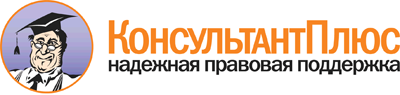  Постановление Правительства РФ от 17.11.2010 N 927
(ред. от 19.11.2016)
"Об отдельных вопросах осуществления опеки и попечительства в отношении совершеннолетних недееспособных или не полностью дееспособных граждан"
(вместе с "Правилами подбора, учета и подготовки граждан, выразивших желание стать опекунами или попечителями совершеннолетних недееспособных или не полностью дееспособных граждан", "Правилами осуществления отдельных полномочий органов опеки и попечительства в отношении совершеннолетних недееспособных или не полностью дееспособных граждан образовательными организациями, медицинскими организациями, организациями, оказывающими социальные услуги, или иными организациями", "Правилами заключения договора об осуществлении опеки или попечительства в отношении совершеннолетнего недееспособного или не полностью дееспособного гражданина", "Правилами осуществления органами опеки и попечительства проверки условий жизни совершеннолетних недееспособных граждан, соблюдения опекунами прав и законных интересов совершеннолетних недееспособных граждан, обеспечения сохранности их имущества, а также выполнения опекунами или попечителями требований к осуществлению своих прав и исполнению своих обязанностей в отношении совершеннолетних недееспособных или не полностью дееспособных граждан", "Правилами ведения личных дел совершеннолетних недееспособных или не полностью дееспособных граждан") Документ предоставлен КонсультантПлюс

www.consultant.ru 

Дата сохранения: 29.11.2016 
 N п/пВид и наименование имуществаОснование приобретения <*>Место нахождения (адрес)Площадь (кв. метров)Сведения о государственной регистрации прав на имущество1234561.Земельные участки <**>:1.1)1.2)1.3)2.Жилые дома:2.1)2.2)2.3)3.Квартиры:3.1)3.2)3.3)4.Дачи:4.1)4.2)4.3)5.Гаражи:5.1)5.2)5.3)6.Иное недвижимое имущество:6.1)6.2)6.3)N п/пВид и марка транспортного средстваОснование приобретения <*>Место регистрации12341.Автомобили легковые:1.1)1.2)2.Иные транспортные средства:2.1)2.2)2.3)N п/пНаименование и адрес кредитной организацииВид и валюта счета <*>Дата открытия счетаНомер счетаОстаток на счете <**> (тыс. рублей)Процентная ставка по вкладам1234567N п/пНаименование и организационно-правовая форма организации <*>Место нахождения организации (адрес)Уставный капитал <**> (тыс. рублей)Доля участия (процентов)Наименование и дата документа - основания долевого участия <***>123456N п/пВид ценной бумаги <*>Юридическое лицо, выпустившее ценную бумагуНоминальная стоимость ценной бумаги (тыс. рублей)Количество (штук)Общая стоимость <**> (тыс. рублей)123456N п/пВид имуществаИзменение состава имущества <*>Примечание <**>1234N п/пВид доходаВеличина дохода (тыс. рублей)1.Алименты2.Пенсия3.Пособия и иные социальные выплаты4.Компенсационные выплаты и дополнительное ежемесячное материальное обеспечение5.Единовременные страховые выплаты, производимые в возмещение ущерба, причиненного жизни и здоровью совершеннолетнего недееспособного гражданина, его личному имуществу6.Наследуемые совершеннолетним недееспособным гражданином и подаренные ему денежные средства7.Иные доходы (указать вид дохода)1)2)8.ИтогоN п/пНаименование имуществаМесто нахождения (адрес)Величина дохода (тыс. рублей)Наименование, номер и дата акта об изменении имущественного состояния <*>Наименование и адрес кредитной организации, расчетный счет <**>1234561.Доход от реализации и сдачи в аренду (наем) недвижимого имущества (земельных участков, домов, квартир, дач, гаражей), транспортных и иных механических средств2.Доход от вкладов в банках и иных кредитных организациях3.Доход от ценных бумаг и долей участия в коммерческих организациях4.Иные доходы (указать вид дохода):4.1)4.2)4.3)5.ИтогоN п/пВид расходовСумма расходов за отчетный период (тыс. рублей)1.Оплата лечения совершеннолетнего недееспособного гражданина в медицинских организациях:1)2)2.Приобретение товаров длительного пользования:1)2)3.Ремонт жилого помещения совершеннолетнего недееспособного гражданина:1)2)4.Прочие расходы <*>1)2)5.ИтогоN п/пВид налогаДата уплатыНаименование, номер и дата платежного документа1234N п/пВид и наименование имуществаОснование приобретения <*>Место нахождения (адрес)Площадь (кв. метров)Сведения о государственной регистрации прав на имущество1234561.Земельные участки <**>:1.1)1.2)1.3)2.Жилые дома:2.1)2.2)2.3)3.Квартиры:3.1)3.2)3.3)4.Дачи:4.1)4.2)4.3)5.Гаражи:5.1)5.2)5.3)6.Иное недвижимое имущество:6.1)6.2)6.3)N п/пВид и марка транспортного средстваОснование приобретения <*>Место регистрации12341.Автомобили легковые:1.1)1.2)2.Иные транспортные средства:2.1)2.2)2.3)N п/пНаименование и адрес кредитной организацииВид и валюта счета <*>Дата открытия счетаНомер счетаОстаток на счете <**> (тыс. рублей)Процентная ставка по вкладам1234567N п/пНаименование и организационно-правовая форма организации <*>Место нахождения организации (адрес)Уставный капитал <**> (тыс. рублей)Доля участия (процентов)Наименование и дата документа - основания долевого участия <***>123456N п/пВид ценной бумаги <*>Юридическое лицо, выпустившее ценную бумагуНоминальная стоимость ценной бумаги (тыс. рублей)Количество (штук)Общая стоимость <**> (тыс. рублей)123456N п/пВид имуществаИзменение состава имущества <*>Примечание <**>1234N п/пВид доходаВеличина дохода (тыс. рублей)1.Алименты2.Пенсия3.Пособия и иные социальные выплаты4.Компенсационные выплаты и дополнительное ежемесячное материальное обеспечение5.Единовременные страховые выплаты, производимые в возмещение ущерба, причиненного жизни и здоровью совершеннолетнего не полностью дееспособного гражданина, его личному имуществу6.Наследуемые совершеннолетним не полностью дееспособным гражданином и подаренные ему денежные средства7.Иные доходы (указать вид дохода)1)2)8.ИтогоN п/пНаименование имуществаМесто нахождения (адрес)Величина дохода (тыс. рублей)Наименование, номер и дата акта об изменении имущественного состояния <*>Наименование и адрес кредитной организации, расчетный счет <**>1234561.Доход от реализации и сдачи в аренду (наем) недвижимого имущества (земельных участков, домов, квартир, дач, гаражей), транспортных и иных механических средств2.Доход от вкладов в банках и иных кредитных организациях3.Доход от ценных бумаг и долей участия в коммерческих организациях4.Иные доходы (указать вид дохода):4.1)4.2)4.3)5.ИтогоN п/пВид расходовСумма расходов за отчетный период (тыс. рублей)1.Оплата лечения совершеннолетнего не полностью дееспособного гражданина в медицинских организациях:1)2)2.Приобретение товаров длительного пользования:1)2)3.Ремонт жилого помещения совершеннолетнего не полностью дееспособного гражданина:1)2)4.Прочие расходы <*>1)2)5.ИтогоN п/пВид налогаДата уплатыНаименование, номер и дата платежного документа1234